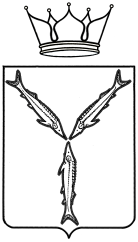 МИНИСТЕРСТВО ТРАНСПОРТА И ДОРОЖНОГО ХОЗЯЙСТВАСАРАТОВСКОЙ ОБЛАСТИПРИКАЗот ______________________ № ________________________г. Саратов1. Установить с 11 сентября 2017 года межмуниципальный маршрут регулярных перевозок междугородного сообщения по нерегулируемым тарифам «Саратов - Невежкино». Данному маршруту регулярных перевозок междугородного сообщения присвоить регистрационный номер маршрута 
95 – ММС, порядковый номер маршрута – 503.2. Установить следующий путь следования транспортных средств по межмуниципальному маршруту регулярных перевозок междугородного сообщения «Саратов – Невежкино»:в прямом направлении:– от начального остановочного пункта (Саратов АВ) 
по 1-му Ленинскому проезду, улицам Емлютина, Кутякова, Большая Садовая, Тракторная, проспекту 50 лет Октября, улицам Ипподромная, Шехурдина, Московское шоссе, Песчано-Уметская далее по автомобильной 

дороге через пос. Красный Октябрь (по улице Октябрьская), с. Песчаный Умет, с. Озерки, с. Ковыловка, с. Юнгеровка, с. Новая Красавка, с. Старая Красавка, с. Николаевка, с. Урицкое, с. Широкий Карамыш (по улицам Урицкого, Советская), с. Белое Озеро, с. Большие Копены до с. Невежкино. 
В с. Невежкино по улице  Октябрьская до конечного остановочного пункта (Невежкино).в обратном направлении:– от конечного остановочного пункта (Невежкино) по улице  Октябрьская далее по автомобильной дороге через с. Большие Копены, с. Белое Озеро, с. Широкий Карамыш (по улицам Урицкого, Советская), с. Урицкое, с. Николаевка, с. Старая Красавка, с. Новая Красавка, с. Юнгеровка, с. Ковыловка, с. Озерки, с. Песчаный Умет, пос. Красный Октябрь (по улице Октябрьская) до г. Саратов. В черте г. Саратов по улицам Песчано-Уметская, Московское шоссе, Шехурдина, Ипподромная, проспекту 50 лет Октября, улицам Тракторная, Большая Садовая, Московская до начального остановочного пункта (Саратов АВ).Установить в пути следования транспортных средств по межмуниципальному маршруту регулярных перевозок междугородного сообщения «Саратов – Невежкино» следующие остановочные пункты:- Саратов АВ;- пл. Ленина;- Красный Октябрь;- Песчаный Умет;- Озерки пов.;- Ковыловка пов.;- Юнгеровка пов.;- Новая Красавка пов.;- Старая Красавка пов;- Николаевка пов.;- Урицкое;- Широкий Карамыш;- Белое Озеро пов.;- Большие Копены;- Невежкино.Заместителю начальника управления - начальнику отдела организации транспортного обслуживания всеми видами пассажирского транспорта, включая такси управления транспорта Лыкину А.Э. включить сведения об установленных маршрутах в реестр межмуниципальных маршрутов регулярных перевозок в Саратовской области в течение 5 рабочих дней со дня издания настоящего приказа.5. Контроль за исполнением настоящего приказа возложить на заместителя министра Балакина С.Л.Министр										       Н.Н. ЧуриковМинистерство транспорта и дорожного хозяйства Саратовской областиЛист согласованияк проекту приказа министерства транспорта и дорожного хозяйства области «Об установлении межмуниципального маршрута регулярных перевозок № 503 «Саратов – Невежкино»СОГЛАСОВАНО:Савонин В.Д.(24-61-34)Об установлении межмуниципального маршрута регулярных перевозок 
№ 503 «Саратов – Невежкино»В соответствии со статьей 12 Федерального закона от 13 июля 
2015 года № 220-ФЗ «Об организации регулярных перевозок пассажиров и багажа автомобильным транспортом и городским наземным электрическим транспортом в Российской Федерации и о внесении изменений в отдельные законодательные акты Российской Федерации», с частью 1 статьи 4 Закона Саратовской области от 28 марта 2016 года № 31-ЗСО «Об отдельных вопросах организации регулярных перевозок пассажиров и багажа автомобильным транспортом и городским наземным электрическим транспортом в Саратовской области» и постановлением Правительства Саратовской области от 13 апреля 2017 года № 180-П «О порядке установления, изменения и отмены межмуниципальных маршрутов регулярных перевозок на территории области», ПРИКАЗЫВАЮ:Дата  и  времяДата  и  времяНаименование должностиПодписьФ.И.О.получе-ниясогласо-ванияНаименование должностиПодписьФ.И.О.Заместитель министра С.Л. БалакинНачальник организационно-правового управленияГ.В. ЗакатноваНачальник управления транспортаП.В. ПестичевНачальник отдела организации транспортного обслуживания всеми видами пассажирского транспорта, включая таксиА.Э. ЛыкинНачальник юридического отделаЕ.В. УшенинаНачальник отдела организационной и кадровой работыЕ.А. Котельникова